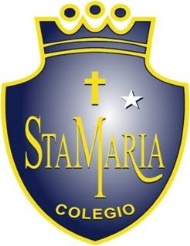 Colegio Santa María de MaipúDepartamento de Artes.GUÍA DE AUTOAPRENDIZAJE N°1 : 8VOS BÁSICOSNombre: ________________________________ CURSO: __________________ FECHA:_________GUÍA DE DIGITACIÓN PARA FLAUTA DULCE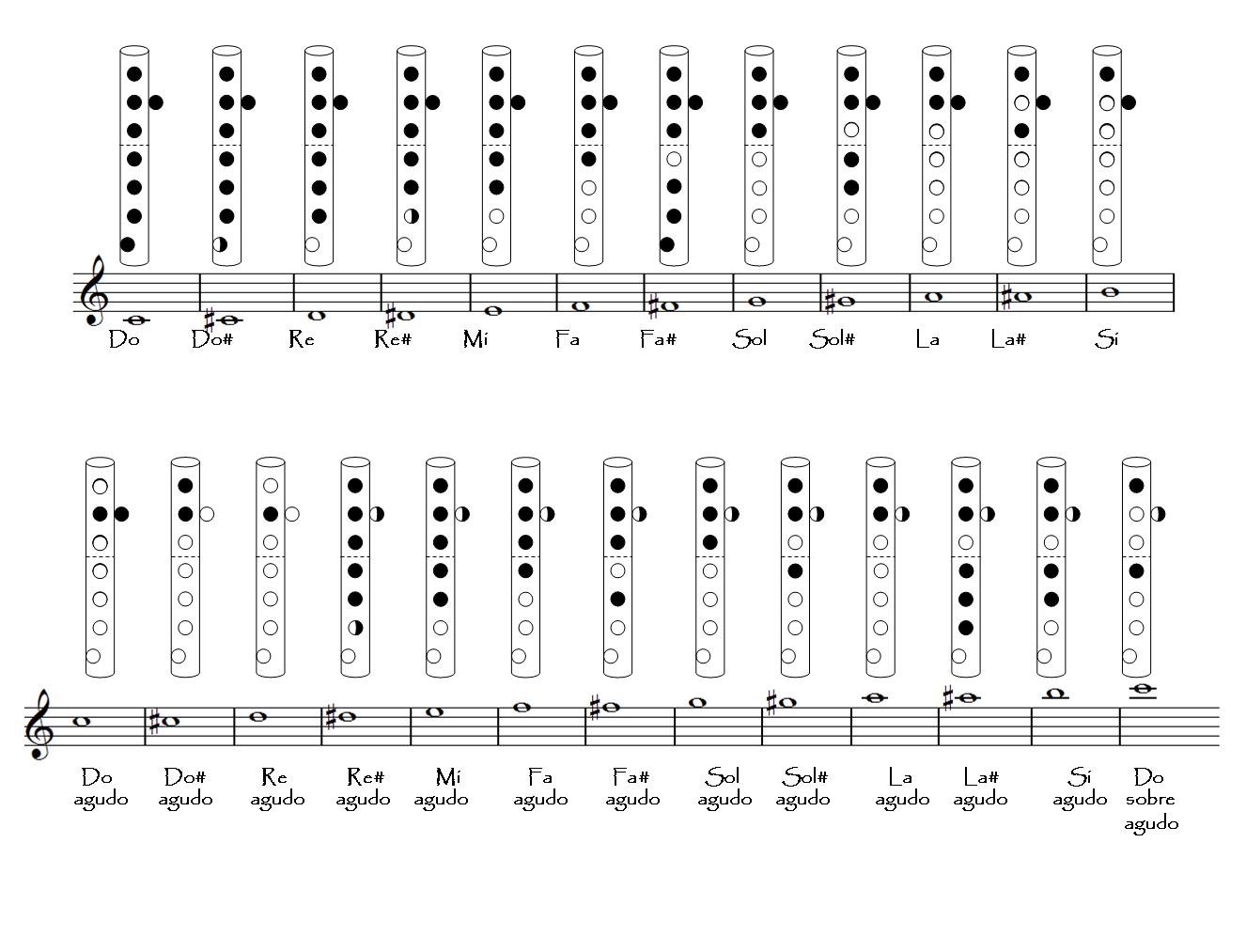 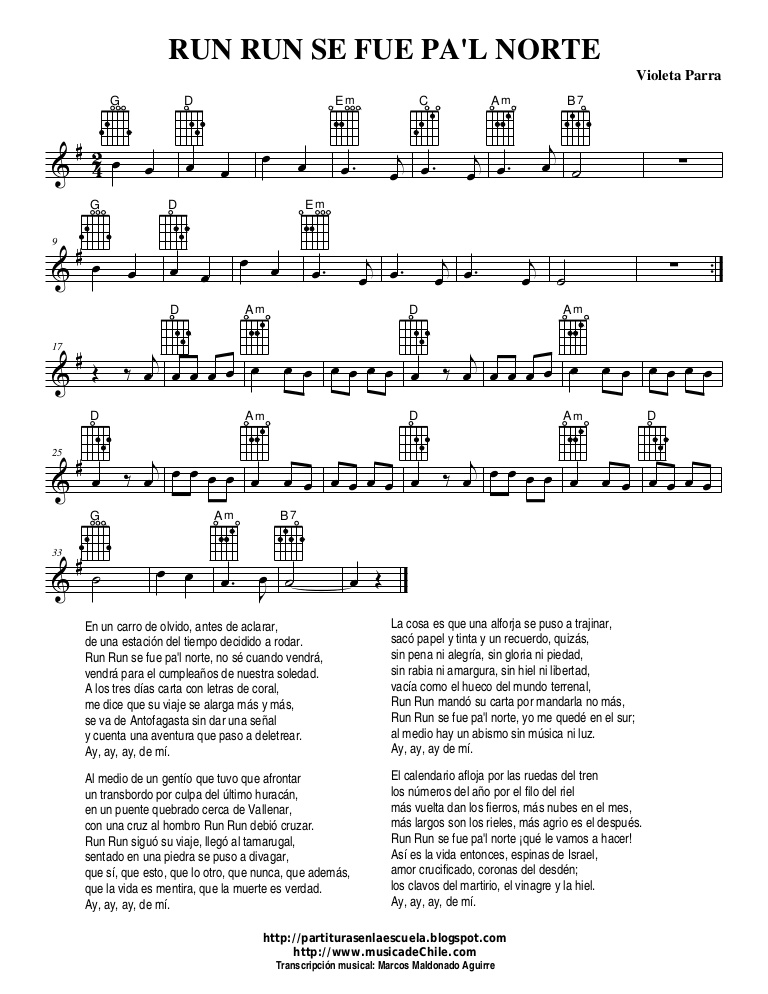 Actividad:1.- decodifica cada una de las notas de la canción.2.- anota las figuras rítmicas que se utilizan en la canción.Pauta de evaluación Canción “Run run se fue pal norte” .Nombre:                                                                                                     curso:Total puntaje: 20 ptos. Objetivo de aprendizajeOA4 Tocar instrumentos armónicos o melódicos en repertorio popular.ContenidoInterpretar melodía popularDescripción de la actividadEscuchar canción https://www.youtube.com/watch?v=cJ9CeICphL8Indicar las notas de la partitura ( reconocer notas en el pentagrama)Realizar practica de notas en  FLAUTA DULCE O GUITARRA, intentando seguir el ritmo correspondiente.MaterialesFlauta dulce o guitarraINDICADORESNO OBSERVADO0 PTSINSUFICIENTE1 PTOS.SUFICIENTE2 PTOS.BUENO3 PTOS.EXCELENTE4 PTOSMemorizaciónFraseoRitmoPrecisión de las notasCalidad de tono12345678910111213141516171819201.01.31.51.82.12.42.62.93.23.53.74.04.44.85.15.55.96.36.67.0